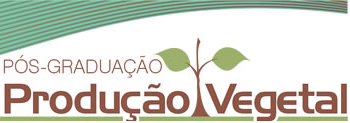 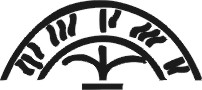 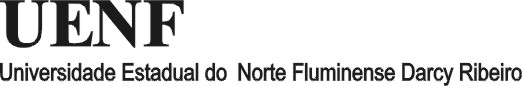 FORMULÁRIO DE INSCRIÇÃO – BOLSISTA NOTA 10FORMULÁRIO DE INSCRIÇÃO – BOLSISTA NOTA 10FORMULÁRIO DE INSCRIÇÃO – BOLSISTA NOTA 10FORMULÁRIO DE INSCRIÇÃO – BOLSISTA NOTA 10REQUISITOS EXIGIDOS DO CANDIDATOREQUISITOS EXIGIDOS DO CANDIDATOREQUISITOS EXIGIDOS DO CANDIDATOREQUISITOS EXIGIDOS DO CANDIDATOSão elegíveis alunos de Programas de pós-graduação stricto sensu, em nível de mestrado e doutorado, com conceitos 5, 6 ou 7, pela avaliação da Capes.Programas de Pós-Graduação, níveis mestrado e doutorado, com conceito 5 na Capes, podem indicar 1 (um) bolsista de mestrado e 1 (um) bolsista de doutorado;Pesquisadores (orientador e bolsista) com pendências (inadimplentes) junto à FAPERJ NÃO poderão concorrer. A eventual aceitação da documentação não garante que o projeto será avaliado, caso seja constatada inadimplência de algum dos pesquisadores;As propostas submetidas neste edital que não se enquadrem nos objetivos e/ou que não atendam aos critérios de elegibilidade serão desclassificadas;Os alunos indicados deverão passar por seleção criteriosa por parte dos programas e não podem ter vínculo empregatício de qualquer natureza ou outra fonte de renda, exceto no caso de contrato de Professor Substituto (20 horas semanais), na mesma instituição em que cursa a pós-graduação;São elegíveis alunos de Programas de pós-graduação stricto sensu, em nível de mestrado e doutorado, com conceitos 5, 6 ou 7, pela avaliação da Capes.Programas de Pós-Graduação, níveis mestrado e doutorado, com conceito 5 na Capes, podem indicar 1 (um) bolsista de mestrado e 1 (um) bolsista de doutorado;Pesquisadores (orientador e bolsista) com pendências (inadimplentes) junto à FAPERJ NÃO poderão concorrer. A eventual aceitação da documentação não garante que o projeto será avaliado, caso seja constatada inadimplência de algum dos pesquisadores;As propostas submetidas neste edital que não se enquadrem nos objetivos e/ou que não atendam aos critérios de elegibilidade serão desclassificadas;Os alunos indicados deverão passar por seleção criteriosa por parte dos programas e não podem ter vínculo empregatício de qualquer natureza ou outra fonte de renda, exceto no caso de contrato de Professor Substituto (20 horas semanais), na mesma instituição em que cursa a pós-graduação;São elegíveis alunos de Programas de pós-graduação stricto sensu, em nível de mestrado e doutorado, com conceitos 5, 6 ou 7, pela avaliação da Capes.Programas de Pós-Graduação, níveis mestrado e doutorado, com conceito 5 na Capes, podem indicar 1 (um) bolsista de mestrado e 1 (um) bolsista de doutorado;Pesquisadores (orientador e bolsista) com pendências (inadimplentes) junto à FAPERJ NÃO poderão concorrer. A eventual aceitação da documentação não garante que o projeto será avaliado, caso seja constatada inadimplência de algum dos pesquisadores;As propostas submetidas neste edital que não se enquadrem nos objetivos e/ou que não atendam aos critérios de elegibilidade serão desclassificadas;Os alunos indicados deverão passar por seleção criteriosa por parte dos programas e não podem ter vínculo empregatício de qualquer natureza ou outra fonte de renda, exceto no caso de contrato de Professor Substituto (20 horas semanais), na mesma instituição em que cursa a pós-graduação;São elegíveis alunos de Programas de pós-graduação stricto sensu, em nível de mestrado e doutorado, com conceitos 5, 6 ou 7, pela avaliação da Capes.Programas de Pós-Graduação, níveis mestrado e doutorado, com conceito 5 na Capes, podem indicar 1 (um) bolsista de mestrado e 1 (um) bolsista de doutorado;Pesquisadores (orientador e bolsista) com pendências (inadimplentes) junto à FAPERJ NÃO poderão concorrer. A eventual aceitação da documentação não garante que o projeto será avaliado, caso seja constatada inadimplência de algum dos pesquisadores;As propostas submetidas neste edital que não se enquadrem nos objetivos e/ou que não atendam aos critérios de elegibilidade serão desclassificadas;Os alunos indicados deverão passar por seleção criteriosa por parte dos programas e não podem ter vínculo empregatício de qualquer natureza ou outra fonte de renda, exceto no caso de contrato de Professor Substituto (20 horas semanais), na mesma instituição em que cursa a pós-graduação;DOCUMENTOS EXIGIDOS PARA APRESENTAÇÃO NA COORDENAÇÃO DO PROGRAMA DE PÓS-GRADUAÇÃODOCUMENTOS EXIGIDOS PARA APRESENTAÇÃO NA COORDENAÇÃO DO PROGRAMA DE PÓS-GRADUAÇÃODOCUMENTOS EXIGIDOS PARA APRESENTAÇÃO NA COORDENAÇÃO DO PROGRAMA DE PÓS-GRADUAÇÃODOCUMENTOS EXIGIDOS PARA APRESENTAÇÃO NA COORDENAÇÃO DO PROGRAMA DE PÓS-GRADUAÇÃOCarta de encaminhamento escrita e assinada (somente) PELO CANDIDATO declarando seu interesse em concorrer à Bolsa Nota 10;Cópia do Extrato Escolar mais recente;RELATÓRIO DE ATIVIDADES ATUALIZADO (utilize o espaço disponível neste formulário), contendo: Título de Projeto de dissertação ou tese; Objetivos da Pesquisa; Andamento do trabalho com resultados preliminares, se houver (caso contrário, apresentar Cronograma de Atividades e Resultados Esperados); Descrever os Aspectos Inovadores da Pesquisa; Relacionar publicação oriundas da Pesquisa atualmente conduzida no Mestrado ou Doutorado, conforme o caso; Previsão de Defesa da Dissertação ou Tese. Relatório assinado pelo Candidato e pelo Orientador.Carta de encaminhamento escrita e assinada (somente) PELO CANDIDATO declarando seu interesse em concorrer à Bolsa Nota 10;Cópia do Extrato Escolar mais recente;RELATÓRIO DE ATIVIDADES ATUALIZADO (utilize o espaço disponível neste formulário), contendo: Título de Projeto de dissertação ou tese; Objetivos da Pesquisa; Andamento do trabalho com resultados preliminares, se houver (caso contrário, apresentar Cronograma de Atividades e Resultados Esperados); Descrever os Aspectos Inovadores da Pesquisa; Relacionar publicação oriundas da Pesquisa atualmente conduzida no Mestrado ou Doutorado, conforme o caso; Previsão de Defesa da Dissertação ou Tese. Relatório assinado pelo Candidato e pelo Orientador.Carta de encaminhamento escrita e assinada (somente) PELO CANDIDATO declarando seu interesse em concorrer à Bolsa Nota 10;Cópia do Extrato Escolar mais recente;RELATÓRIO DE ATIVIDADES ATUALIZADO (utilize o espaço disponível neste formulário), contendo: Título de Projeto de dissertação ou tese; Objetivos da Pesquisa; Andamento do trabalho com resultados preliminares, se houver (caso contrário, apresentar Cronograma de Atividades e Resultados Esperados); Descrever os Aspectos Inovadores da Pesquisa; Relacionar publicação oriundas da Pesquisa atualmente conduzida no Mestrado ou Doutorado, conforme o caso; Previsão de Defesa da Dissertação ou Tese. Relatório assinado pelo Candidato e pelo Orientador.Carta de encaminhamento escrita e assinada (somente) PELO CANDIDATO declarando seu interesse em concorrer à Bolsa Nota 10;Cópia do Extrato Escolar mais recente;RELATÓRIO DE ATIVIDADES ATUALIZADO (utilize o espaço disponível neste formulário), contendo: Título de Projeto de dissertação ou tese; Objetivos da Pesquisa; Andamento do trabalho com resultados preliminares, se houver (caso contrário, apresentar Cronograma de Atividades e Resultados Esperados); Descrever os Aspectos Inovadores da Pesquisa; Relacionar publicação oriundas da Pesquisa atualmente conduzida no Mestrado ou Doutorado, conforme o caso; Previsão de Defesa da Dissertação ou Tese. Relatório assinado pelo Candidato e pelo Orientador.ATENÇÃO!ATENÇÃO!ATENÇÃO!ATENÇÃO!Todas as informações solicitadas são indispensáveis à avaliação do candidato.Todas as informações solicitadas são indispensáveis à avaliação do candidato.Todas as informações solicitadas são indispensáveis à avaliação do candidato.Todas as informações solicitadas são indispensáveis à avaliação do candidato.IDENTIFICAÇÃO DO CANDIDATOIDENTIFICAÇÃO DO CANDIDATOIDENTIFICAÇÃO DO CANDIDATOIDENTIFICAÇÃO DO CANDIDATONOME COMPLETONOME COMPLETONOME COMPLETONOME COMPLETOÁREA DE CONCENTRAÇÃONÍVELINÍCIOCR ACUM.___/___/____ENDEREÇO CURRÍCULO LATTESENDEREÇO CURRÍCULO LATTESENDEREÇO CURRÍCULO LATTESENDEREÇO CURRÍCULO LATTESINFORMAÇÕES SOBRE O PROJETO DE TESEINFORMAÇÕES SOBRE O PROJETO DE TESEINFORMAÇÕES SOBRE O PROJETO DE TESEINFORMAÇÕES SOBRE O PROJETO DE TESETÍTULOTÍTULOTÍTULOTÍTULOOBJETIVOS DA PESQUISAOBJETIVOS DA PESQUISAOBJETIVOS DA PESQUISAOBJETIVOS DA PESQUISAANDAMENTO DO TRABALHO COM RESULTADOS PRELIMINARES, SE HOUVERANDAMENTO DO TRABALHO COM RESULTADOS PRELIMINARES, SE HOUVERANDAMENTO DO TRABALHO COM RESULTADOS PRELIMINARES, SE HOUVERANDAMENTO DO TRABALHO COM RESULTADOS PRELIMINARES, SE HOUVERASPECTOS INOVADORES DA PESQUISAASPECTOS INOVADORES DA PESQUISAASPECTOS INOVADORES DA PESQUISAASPECTOS INOVADORES DA PESQUISAAVALIAÇÃO DE ATIVIDADES DE PESQUISAAVALIAÇÃO DE ATIVIDADES DE PESQUISAAVALIAÇÃO DE ATIVIDADES DE PESQUISAAVALIAÇÃO DE ATIVIDADES DE PESQUISAAVALIAÇÃO DE ATIVIDADES DE PESQUISAAVALIAÇÃO DE ATIVIDADES DE PESQUISAAVALIAÇÃO DE ATIVIDADES DE PESQUISAATIVIDADESATIVIDADESATIVIDADESATIVIDADESPONTUAÇÃOQTDETOTAL1. ARTIGOS PUBLICADOS EM REVISTAS INDEXADAS (RECOMENDA-SE PONDERAÇÃO DE ACORDO COM O INDEX QUALIS CAPES)1. ARTIGOS PUBLICADOS EM REVISTAS INDEXADAS (RECOMENDA-SE PONDERAÇÃO DE ACORDO COM O INDEX QUALIS CAPES)1. ARTIGOS PUBLICADOS EM REVISTAS INDEXADAS (RECOMENDA-SE PONDERAÇÃO DE ACORDO COM O INDEX QUALIS CAPES)1. ARTIGOS PUBLICADOS EM REVISTAS INDEXADAS (RECOMENDA-SE PONDERAÇÃO DE ACORDO COM O INDEX QUALIS CAPES)a. Os três autores principaisa. Os três autores principaisa. Os três autores principaisa. Os três autores principaisAté 1,00/artigo	a.1 Revista A1	a.1 Revista A1	a.1 Revista A1	a.1 Revista A11,00	a.2 Revista A2	a.2 Revista A2	a.2 Revista A2	a.2 Revista A20,85	a.3 Revista B1	a.3 Revista B1	a.3 Revista B1	a.3 Revista B10,70	a.4 Revista B2	a.4 Revista B2	a.4 Revista B2	a.4 Revista B20,55	a.5 Revista B3 	a.5 Revista B3 	a.5 Revista B3 	a.5 Revista B3 0,40	a.6 Revista B4	a.6 Revista B4	a.6 Revista B4	a.6 Revista B40,25	a.7 Revista B5	a.7 Revista B5	a.7 Revista B5	a.7 Revista B50,10b. Os demais autoresb. Os demais autoresb. Os demais autoresb. Os demais autoresAté 0,50/artigo	b.1 Revista A1	b.1 Revista A1	b.1 Revista A1	b.1 Revista A10,50	b.2 Revista A2	b.2 Revista A2	b.2 Revista A2	b.2 Revista A20,43	b.3 Revista B1	b.3 Revista B1	b.3 Revista B1	b.3 Revista B10,35	b.4 Revista B2	b.4 Revista B2	b.4 Revista B2	b.4 Revista B20,28	b.5 Revista B3 	b.5 Revista B3 	b.5 Revista B3 	b.5 Revista B3 0,20	b.6 Revista B4	b.6 Revista B4	b.6 Revista B4	b.6 Revista B40,13	b.7 Revista B5	b.7 Revista B5	b.7 Revista B5	b.7 Revista B50,052. NOTA OU COMUNICAÇÃO CIENTÍFICA2. NOTA OU COMUNICAÇÃO CIENTÍFICA2. NOTA OU COMUNICAÇÃO CIENTÍFICA2. NOTA OU COMUNICAÇÃO CIENTÍFICAAté 0,30/nota3. ARTIGOS PUBLICADOS NA ÍNTEGRA (RESUMOS EXPANDIDOS) EM ANAIS DE CONGRESSOS, SIMPÓSIOS, SEMINÁRIOS E SIMILARES, COM CORPO EDITORIAL3. ARTIGOS PUBLICADOS NA ÍNTEGRA (RESUMOS EXPANDIDOS) EM ANAIS DE CONGRESSOS, SIMPÓSIOS, SEMINÁRIOS E SIMILARES, COM CORPO EDITORIAL3. ARTIGOS PUBLICADOS NA ÍNTEGRA (RESUMOS EXPANDIDOS) EM ANAIS DE CONGRESSOS, SIMPÓSIOS, SEMINÁRIOS E SIMILARES, COM CORPO EDITORIAL3. ARTIGOS PUBLICADOS NA ÍNTEGRA (RESUMOS EXPANDIDOS) EM ANAIS DE CONGRESSOS, SIMPÓSIOS, SEMINÁRIOS E SIMILARES, COM CORPO EDITORIALa. Os três autores principaisa. Os três autores principaisa. Os três autores principaisa. Os três autores principaisAté 0,30/artigob. Os demais autoresb. Os demais autoresb. Os demais autoresb. Os demais autoresAté 0,15/artigo4. APRESENTAÇÃO DE TRABALHOS/RESUMOS EM CONGRESSOS, SIMPÓSIOS, SEMINÁRIOS4. APRESENTAÇÃO DE TRABALHOS/RESUMOS EM CONGRESSOS, SIMPÓSIOS, SEMINÁRIOS4. APRESENTAÇÃO DE TRABALHOS/RESUMOS EM CONGRESSOS, SIMPÓSIOS, SEMINÁRIOS4. APRESENTAÇÃO DE TRABALHOS/RESUMOS EM CONGRESSOS, SIMPÓSIOS, SEMINÁRIOSa. Os três autores principaisa. Os três autores principaisa. Os três autores principaisa. Os três autores principais0,10/trabalhob. Os demais autoresb. Os demais autoresb. Os demais autoresb. Os demais autores0,05/trabalho5. RELATÓRIO TÉCNICO5. RELATÓRIO TÉCNICO5. RELATÓRIO TÉCNICO5. RELATÓRIO TÉCNICOAté 0,50/relatório6. PROJETOS DE PESQUISA FINANCIADOS POR ÓRGÃOS PÚBLICOS E PRIVADOS6. PROJETOS DE PESQUISA FINANCIADOS POR ÓRGÃOS PÚBLICOS E PRIVADOS6. PROJETOS DE PESQUISA FINANCIADOS POR ÓRGÃOS PÚBLICOS E PRIVADOS6. PROJETOS DE PESQUISA FINANCIADOS POR ÓRGÃOS PÚBLICOS E PRIVADOSa. Órgãos Nacionais Públicosa. Órgãos Nacionais Públicosa. Órgãos Nacionais Públicosa. Órgãos Nacionais PúblicosI.   CoordenadorI.   CoordenadorI.   CoordenadorI.   Coordenador1,00/projetoII.  MembroII.  MembroII.  MembroII.  Membro0,25/projetob. Órgãos Nacionais Privadosb. Órgãos Nacionais Privadosb. Órgãos Nacionais Privadosb. Órgãos Nacionais PrivadosI.   CoordenadorI.   CoordenadorI.   CoordenadorI.   Coordenador0,50/projetoII.  MembroII.  MembroII.  MembroII.  Membro0,12/projetoc. Órgãos Internacionaisc. Órgãos Internacionaisc. Órgãos Internacionaisc. Órgãos InternacionaisI.   CoordenadorI.   CoordenadorI.   CoordenadorI.   Coordenador1,50/projetoII. MembroII. MembroII. MembroII. Membro0,40/projeto7. LIVROS PUBLICADOS7. LIVROS PUBLICADOS7. LIVROS PUBLICADOS7. LIVROS PUBLICADOSa.  Livroa.  Livroa.  Livroa.  LivroAté 6,0/livrob.  Capítulo de livrob.  Capítulo de livrob.  Capítulo de livrob.  Capítulo de livroAté 1,50/capítuloc.  Editor de livroc.  Editor de livroc.  Editor de livroc.  Editor de livroAté 1,50/livrod.  Tradução de livrod.  Tradução de livrod.  Tradução de livrod.  Tradução de livroAté 1,50/livro8. PRODUÇÃO CIENTÍFICA DE VÍDEOS, FILMES E SOFTWARES8. PRODUÇÃO CIENTÍFICA DE VÍDEOS, FILMES E SOFTWARES8. PRODUÇÃO CIENTÍFICA DE VÍDEOS, FILMES E SOFTWARES8. PRODUÇÃO CIENTÍFICA DE VÍDEOS, FILMES E SOFTWARESAté 1,50/produção9. PARTICIPAÇÃO DE EVENTOS CIENTÍFICOS9. PARTICIPAÇÃO DE EVENTOS CIENTÍFICOS9. PARTICIPAÇÃO DE EVENTOS CIENTÍFICOS9. PARTICIPAÇÃO DE EVENTOS CIENTÍFICOSI.   ConferencistaI.   ConferencistaI.   ConferencistaI.   Conferencista0,50/eventoII.  Relator/debatedorII.  Relator/debatedorII.  Relator/debatedorII.  Relator/debatedor0,20/eventoTOTALDATA PREVISTA PARA DEFESA DA DISSERTAÇÃO OU DA TESEDATA PREVISTA PARA DEFESA DA DISSERTAÇÃO OU DA TESEDATA PREVISTA PARA DEFESA DA DISSERTAÇÃO OU DA TESEDATA PREVISTA PARA DEFESA DA DISSERTAÇÃO OU DA TESEDATA PREVISTA PARA DEFESA DA DISSERTAÇÃO OU DA TESEDATA PREVISTA PARA DEFESA DA DISSERTAÇÃO OU DA TESEDATA PREVISTA PARA DEFESA DA DISSERTAÇÃO OU DA TESE______/______/____________/______/____________/______/____________/______/____________/______/______DECLARAÇÃODECLARAÇÃODECLARAÇÃODECLARAÇÃODECLARAÇÃODECLARAÇÃODECLARAÇÃODECLARO que este pedido contém informações completas e exatas, que aceito o sistema e os critérios adotados pela instituição para avaliá-lo, bem como as normas estabelecidas pelo Edital FAPERJ 01/2015. DECLARO que este pedido contém informações completas e exatas, que aceito o sistema e os critérios adotados pela instituição para avaliá-lo, bem como as normas estabelecidas pelo Edital FAPERJ 01/2015. DECLARO que este pedido contém informações completas e exatas, que aceito o sistema e os critérios adotados pela instituição para avaliá-lo, bem como as normas estabelecidas pelo Edital FAPERJ 01/2015. DECLARO que este pedido contém informações completas e exatas, que aceito o sistema e os critérios adotados pela instituição para avaliá-lo, bem como as normas estabelecidas pelo Edital FAPERJ 01/2015. DECLARO que este pedido contém informações completas e exatas, que aceito o sistema e os critérios adotados pela instituição para avaliá-lo, bem como as normas estabelecidas pelo Edital FAPERJ 01/2015. DECLARO que este pedido contém informações completas e exatas, que aceito o sistema e os critérios adotados pela instituição para avaliá-lo, bem como as normas estabelecidas pelo Edital FAPERJ 01/2015. DECLARO que este pedido contém informações completas e exatas, que aceito o sistema e os critérios adotados pela instituição para avaliá-lo, bem como as normas estabelecidas pelo Edital FAPERJ 01/2015. LOCALDATADATAASSINATURAASSINATURAASSINATURAASSINATURA______/______/____________/______/______ DE ACORDO DO ORIENTADOR DE ACORDO DO ORIENTADOR DE ACORDO DO ORIENTADOR DE ACORDO DO ORIENTADOR DE ACORDO DO ORIENTADOR DE ACORDO DO ORIENTADOR DE ACORDO DO ORIENTADORLOCALDATADATAASSINATURAASSINATURAASSINATURAASSINATURA______/______/____________/______/______